招标编号：SCMZ2019003石棉县草八牌片区棚户区改造工程配套基础设施建设项目一体化污水处理设备采购项目（第三次）招标文件石棉县文化旅游发展有限责任公司四川名哲工程项目管理有限公司共同编制二O一九年三月目    录第一章  投标邀请	3第二章  投标人须知	6第三章  投标文件格式	26第四章  投标人和投标产品的资格、资质性及其他类似效力要求	41第五章  投标人应当提供的资格、资质性及其他类似效力要求的相关证明材料	43第六章  招标项目技术、服务、商务及其他要求	44第七章  评标办法	45第八章  采购合同	62第一章  投标邀请四川名哲工程项目管理有限公司受石棉县文化旅游发展有限责任公司委托，拟对石棉县草八牌片区棚户区改造工程配套基础设施建设项目一体化污水处理设备采购项目（第三次） 进行国内公开招标，兹邀请符合本次招标要求的供应商参加投标。一、招标编号：SCMZ2019003              二、招标项目：石棉县草八牌片区棚户区改造工程配套基础设施建设项目一体化污水处理设备采购项目（第三次）三、资金来源：中央预算内资金和地方配套资金。四、招标项目简介： 本项目共一个包，采购石棉县草八牌片区棚户区改造工程配套基础设施建设项目一体化污水处理设备采购项目（第三次）。（具体详见招标文件第六章）五、供应商参加本次政府采购活动，应当在提交投标文件前具备下列条件：1.在中国境内注册并具有独立法人资格的合法企事业单位，具有独立承担民事责任的能力；2.具有良好的商业信誉和健全的财务会计制度；3.具有履行合同所必须的设备和专业技术能力；4.具有依法缴纳税收和社会保障资金的良好记录；5.参加本次政府采购活动前三年内，在经营活动中没有重大违法违规记录；6.法律、行政法规规定的其他条件；7.采购项目特殊要求：投标人须具备建筑企业资质证书（环保工程专业承包叁级及以上）；8. 省外企业须提供省建设主管部门备案的入川备案相关证明手续。9. 本次招标不接受联合体投标。六、禁止参加本次采购活动的供应商1.根据《关于在政府采购活动中查询及使用信用记录有关问题的通知》（财库〔2016〕125号）的要求，采购人/采购代理机构将通过“信用中国”网站（www.creditchina.gov.cn）、“中国政府采购网”网站（www.ccgp.gov.cn）等渠道查询供应商在采购公告发布之日前的信用记录并保存信用记录结果网页截图，拒绝列入失信被执行人名单、重大税收违法案件当事人名单、政府采购严重违法失信行为记录名单中的供应商报名参加本项目的采购活动（以联合体形式参加本项目采购活动，联合体成员存在不良信用记录的，视同联合体存在不良信用记录）。2.为采购项目提供整体设计、规范编制或者项目管理、监理、检测等服务的供应商，不得参加本采购项目。供应商为采购人、采购代理机构在确定采购需求、编制招标文件过程中提供咨询论证，其提供的咨询论证意见成为招标文件中规定的供应商资格条件、技术服务商务要求、评审因素和标准、政府采购合同等实质性内容条款的，视同为采购项目提供规范编制。七、招标文件获取时间、地点：招标文件自2019年 3 月14日至2019年 3 月20日 每天上午9:00--17:30（北京时间）节假日除外  在成都市金牛区蜀汉路426号1栋4单元19层9号、10号获取。招标文件售价：人民币300元/份 （现金支付，招标文件售后不退, 投标资格不能转让）。获取招标文件时，供应商为法人或者其他组织的，只需提供单位介绍信、经办人身份证明；供应商为自然人的，只需提供本人身份证明；并将相应材料给采购代理机构留存。八、投标截止时间和开标时间：2019年 4月 3日 10:00时（北京时间）。投标文件必须在投标截止时间前送达开标地点。逾期送达或没有密封的投标文件不予接收。本次招标不接受邮寄的投标文件。（文件接收时间：2019年 4月3 日 09:30时-2019年 4 月 3 日 10:00时）九、开标地点：四川名哲工程项目管理有限公司 开标室（成都市金牛区蜀汉路426号1栋4单元19层9号、10号）。十、本投标邀请在中国政府采购网（http://www.ccgp.gov.cn/）上以公告形式发布。十一、联系方式采 购 人：石棉县文化旅游发展有限责任公司地    址：石棉县新棉镇长征路9号联 系 人：高先生联系电话：0835-8863706采购代理机构：四川名哲工程项目管理有限公司地    址：成都市金牛区蜀汉路426号1栋4单元19层9号、10号联 系 人：蒋先生联系电话：028-87537109、17318657715传    真：028-87537109第二章  投标人须知一、投标人须知附表二、总  则1. 适用范围1.1 本招标文件仅适用于本次招标采购项目。2. 有关定义2.1 “采购人”系指依法进行政府采购的国家机关、事业单位、团体组织。本次招标的采购人是 石棉县文化旅游发展有限责任公司。2.2 “采购代理机构” 系指根据采购人的委托依法办理招标事宜的采购机构。本次招标的采购代理机构是四川名哲工程项目管理有限公司。2.3 “招标采购单位”系指“采购人”和“采购代理机构”的统称。2.4 “投标人”系指购买了招标文件拟参加投标和向采购人提供货物及相应服务的供应商。3. 合格的投标人（实质性要求）合格的投标人应具备以下条件：（1）本招标文件规定的供应商资格条件；（2）遵守国家有关的法律、法规、规章和其他政策制度；（3）向采购代理机构购买了招标文件。4. 投标费用（实质性要求）投标人参加投标的有关费用由投标人自行承担。5. 充分、公平竞争保障措施（实质性要求）5.1 提供相同品牌产品处理。5.1.1 非单一产品采购项目中，采购人根据采购项目技术构成、产品价格比重等合理确定核心产品。多家投标人提供的全部核心产品品牌相同的，视为提供相同品牌产品。本采购项目核心产品为：无。5.1.2 采用最低评标价法的采购项目。提供相同品牌产品的不同投标人参加同一合同项下投标的，以其中通过资格审查、符合性审查且报价最低的参加评标；报价相同的，由采购人采取随机抽取方式确定一个参加评标的投标人，其他投标无效。5.1.3 采用综合评分法的采购项目。提供相同品牌产品且通过资格审查、符合性审查的不同投标人参加同一合同项下投标的，按一家投标人计算，评审后得分最高的同品牌投标人获得中标人推荐资格；评审得分相同的，由采购人采取随机抽取方式确定一个投标人获得中标人推荐资格，其他同品牌投标人不作为中标候选人。5.2 利害关系供应商处理。单位负责人为同一人或者存在直接控股、管理关系的不同供应商不得参加同一合同项下的政府采购活动。采购项目实行资格预审的，单位负责人为同一人或者存在直接控股、管理关系的不同供应商可以参加资格预审，但只能由供应商确定其中一家符合条件的供应商参加后续的政府采购活动，否则，其投标文件作为无效处理。5.3 前期参与供应商处理。为采购项目提供整体设计、规范编制或者项目管理、监理、检测等服务的供应商，不得再参加该采购项目的其他采购活动。供应商为采购人、采购代理机构在确定采购需求、编制采购文件过程中提供咨询论证，其提供的咨询论证意见成为采购文件中规定的供应商资格条件、技术服务商务要求、评标因素和标准、政府采购合同等实质性内容条款的，视同为采购项目提供规范编制。5.4 利害关系代理人处理。2家以上的供应商不得在同一合同项下的采购项目中，同时委托同一个自然人、同一家庭的人员、同一单位的人员作为其代理人，否则，其投标文件作为无效处理。三、招标文件6．招标文件的构成招标文件是供应商准备投标文件和参加投标的依据，同时也是评标的重要依据，具有准法律文件性质。招标文件用以阐明招标项目所需的资质、技术、服务及报价等要求、招标投标程序、有关规定和注意事项以及合同主要条款等。本招标文件包括以下内容：（一）投标邀请；（二）投标人须知；（三）投标文件格式；（四）投标人和投标产品的资格、资质性及其他类似效力要求；（五）投标人应当提供的资格、资质性及其他类似效力要求的相关证明材料；（六）招标项目技术、商务及其他要求；（七）评标办法；（八）合同主要条款。7. 招标文件的澄清和修改7.1 招标采购单位可以依法对招标文件进行澄清或者修改。7.2 招标采购单位对已发出的招标文件进行澄清或者修改，应当以书面形式将澄清或者修改的内容通知所有购买了招标文件的供应商，同时在中国政府采购网上发布更正公告。该澄清或者修改的内容为招标文件的组成部分，澄清或者修改的内容可能影响投标文件、资格预审申请文件编制的，采购人或者采购代理机构发布公告并书面通知供应商的时间，应当在投标截止时间至少１５日前、提交资格预审申请文件截止时间至少３日前；不足上述时间的，应当顺延提交投标文件、资格预审申请文件的截止时间。7.3 供应商应于投标文件递交截止时间之前在《中国政府采购网》查询本项目的更正公告，以保证其对招标文件做出正确的响应。供应商未按要求下载相关文件，或由于未及时关注更正公告的信息造成的后果，其责任由供应商自行负责。更正公告通过供应商报名时备注的电子邮箱发送至所有购买招标文件的供应商，供应商在收到相应更正公告后，以书面形式给予确认，该更正公告作为招标文件的组成部分，具有约束作用。如供应商未给予书面回复，则视为收到并认可该更正公告的内容。7.4 投标人认为需要对招标文件进行澄清或者修改的，可以以书面形式向招标采购单位构提出申请，但招标采购单位可以决定是否采纳投标人的申请事项。8. 答疑会和现场考察8.1 根据采购项目和具体情况，招标采购单位认为有必要，可以在招标文件提供期限截止后，组织已获取招标文件的潜在投标人现场考察或者召开开标前答疑会。组织现场考察或者召开答疑会的，应当以书面形式通知所有获取招标文件的潜在投标人。现场考察或标前答疑会时间：本项目不组织。现场考察或标前答疑会地点：本项目不组织。8.2 供应商考察现场所发生的一切费用由供应商自己承担。四、投标文件9．投标文件的语言9.1 投标人提交的投标文件以及投标人与招标采购单位就有关投标的所有来往书面文件均须使用中文。投标文件中如附有外文资料，主要部分对应翻译成中文并加盖投标人公章后附在相关外文资料后面。9.2 翻译的中文资料与外文资料如果出现差异和矛盾时，以中文为准。涉嫌虚假响应的按照相关法律法规处理。9.3 如因未翻译而造成的后果，由投标人承担。10．计量单位（实质性要求）除招标文件中另有规定外，本次采购项目所有合同项下的投标均采用国家法定的计量单位。11. 投标货币（实质性要求）本次招标项目的投标均以人民币报价。12. 联合体投标（实质性要求）（仅适用于允许联合体参与的项目，本项目不适用）12.1 两个以上供应商可以组成一个联合体投标，以一个投标人的身份投标。以联合体形式参加投标的，联合体各方均应当符合《政府采购法》第二十二条第一款规定的条件。采购人根据采购项目的特殊要求规定投标人特定条件的，联合体各方中至少应当有一方符合采购人规定的特定条件。12.2 联合体各方之间应当签订联合体投标协议，明确约定联合体各方承担的工作和相应的责任，并将共同联合体投标协议连同投标文件一并提交招标采购单位。12.3 联合体应当确定其中一个单位为投标的全权代表，负责参加投标的一切事务，并承担投标及履约中应承担的全部责任与义务。12.4 联合体各方应当共同与采购人签订采购合同，就采购合同约定的事项对采购人承担连带责任。12.5 联合体中有同类资质的供应商按照联合体分工承担相同工作的，应当按照资质等级较低的供应商确定资质等级。12.6 以联合体形式参加政府采购活动的，联合体各方不得再单独参加或者与其他供应商另外组成联合体参加同一合同项下的政府采购活动。13. 知识产权（实质性要求）13.1 投标人应保证在本项目使用的任何产品和服务（包括部分使用）时，不会产生因第三方提出侵犯其专利权、商标权或其它知识产权而引起的法律和经济纠纷，如因专利权、商标权或其它知识产权而引起法律和经济纠纷，由投标人承担所有相关责任。13.2 采购人享有本项目实施过程中产生的知识成果及知识产权。13.3 投标人如欲在项目实施过程中采用自有知识成果，投标人需提供开发接口和开发手册等技术文档，并承诺提供无限期技术支持，采购人享有永久使用权（含采购人委托第三方在该项目后续开发的使用权）。13.4 如采用投标人所不拥有的知识产权，则在投标报价中必须包括合法获取该知识产权的相关费用。 14．投标文件的组成投标人应按照招标文件的规定和要求编制投标文件。投标人编写的投标文件应至少包括下列两部分文件：文件一：资格性投标文件严格按照第四、五章要求提供相关资格、资质性及其他类似效力要求的相关证明材料。文件二：其它响应性投标文件严格按照招标文件要求提供以下五个方面的相关材料：（一）报价部分。投标人按照招标文件要求填写的“开标一览表”及“报价明细表”。 本次招标报价要求：（1）投标人的报价是投标人响应招标项目要求的全部工作内容的价格体现，包括投标人完成本项目所需的一切费用（实质性要求）。 （2）投标人每种货物只允许有一个报价，并且在合同履行过程中是固定不变的，任何有选择或可调整的报价将不予接受，并按无效投标处理（实质性要求）。（3）在本次投标之前一周年内，投标人本次投标中对同一品牌同一型号相同配置的产品报价与其在中国境内其他地方的最低报价比例不得高于20%。（实质性要求）。（二）技术部分。投标人按照招标文件要求做出的技术应答，主要是针对招标项目的技术指标、参数和技术要求做出的实质性响应和满足。投标人的技术应答包括下列内容（如涉及）：（1）投标产品的品牌、型号、配置；（2）投标产品本身的详细的技术指标和参数（应当尽可能提供检测报告、产品使用说明书、用户手册等材料予以佐证）；（3）技术方案、项目实施方案；（4）投标产品技术参数表；（5）产品彩页资料；（6）产品工作环境条件；（7）产品验收标准和验收方法；（8）产品验收清单（注明各部件的品名、数量、价格、规格型号和原产地或生产厂家）。（9）投标人认为需要提供的文件和资料。（三）商务部分。投标人按照招标文件要求提供的有关文件及优惠承诺。包括以下内容（如涉及）：（1）投标函；（2）投标人承诺给予招标采购单位的各种优惠条件（优惠条件事项不能包括采购项目本身所包括涉及的采购事项。投标人不能以“赠送、赠予”等任何名义提供货物和服务以规避招标文件的约束。否则，投标人提供的投标文件将作为无效投标处理，即使中标也将取消中标资格）（实质性要求）；（3）证明投标人业绩和荣誉的有关材料复印件；（4）商务应答表；（5）其他投标人认为需要提供的文件和资料。（四）售后服务。投标人按照招标文件中售后服务要求作出的积极响应和承诺。包括以下内容（如涉及）：（1）产品制造厂家或投标人设立的售后服务机构网点清单、服务电话和维修人员名单；（2）说明投标产品的保修时间、保修期内的保修内容与范围、维修响应时间等。分别提供产品制造厂家和投标人的服务承诺和保障措施；（3）培训措施：说明培训内容及培训的时间、地点、目标、培训人数、收费标准和办法；（4）其他有利于用户的服务承诺。注：投标人承诺的保修时间、保修内容与范围等需要投标产品制造厂家授权的，投标人必须保证其承诺的保修时间、保修内容与范围等得到了制造厂家授权，如其承诺的保修时间、保修内容与范围等与制造厂家授权不一致的，以投标人承诺的为准。（五）其他部分。投标人按照招标文件要求作出的其他应答和承诺。15．投标文件格式15.1 投标人应执行招标文件第三章的规定要求。第三章格式中“注”的内容，投标人可自行决定是否保留在投标文件中，未保留的视为投标人默认接受“注”的内容。15.2 对于没有格式要求的投标文件由投标人自行编写。16．投标保证金16.1投标人必须以人民币按招标文件要求足额（实质性要求）缴纳投标保证金。16.2投标保证金交款方式：详见投标人须知前附表。16.3未中标人的投标保证金，将在中标通知书发出后5个工作日内全额退还。中标人的投标保证金，在合同签订生效后5个工作日内全额退还（注：①因投标人自身原因造成的保证金延迟退还或者投标人和采购代理机构书面协商可以延迟退还的，采购代理机构不承担相应责任；②供应商因涉嫌违法违规，按照规定应当不予退还保证金的，有关部门处理认定违法违规行为期间不计入退还保证金时限之内。）；16.4发生下列情形之一的，采购代理机构可以不予退还投标保证金：（1）在招标文件规定的投标截止时间后撤回投标的；（2）在采购人确定中标人以前放弃中标候选资格的；（3）中标后放弃中标、不领取或者不接收中标通知书的；（4）由于中标人的原因未能按照招标文件的规定与采购人签订合同的；（5）由于中标人的原因未能按照招标文件的规定交纳履约保证金的；（6）投标人提供虚假资料的；（7）投标有效期内，投标人在政府采购活动中有违法、违规、违纪行为。（8）投标有效期内，投标人撤销投标文件的。17．投标有效期17.1 本项目投标有效期为投标截止时间届满后90天（投标有效期从提交投标文件的截止之日起算）（实质性要求）。投标人投标文件中必须载明投标有效期，投标文件中载明的投标有效期可以长于招标文件规定的期限，但不得短于招标文件规定的期限。否则，其投标文件将作为无效投标处理。17.2 因不可抗力事件，采购人可于投标有效期届满之前与投标人协商延长投标有效期。投标人拒绝延长投标有效期的，不得再参与该项目后续采购活动，但由此给投标人造成的损失，采购人可以自主决定是否可以给予适当补偿。投标人同意延长投标有效期的，不能修改投标文件。 17.3 因采购人采购需求作出必要调整，采购人可于投标有效期届满之前与投标人协商延长投标有效期。投标人拒绝延长投标有效期的，不得再参与该项目后续采购活动，但由此给投标人造成的损失，采购人应当予以赔偿或者合理补偿。投标人同意延长投标有效期的，不能修改投标文件。18．投标文件的印制和签署18.1投标文件分为“资格性投标文件”和“其他响应性投标文件”两部分，且该两部分应分册装订。18.2 投标人应按18.1准备两部分投标文件，每部分含正本壹份、副本肆份和相应的电子文档壹份，以及用于开标唱标单独密封提交的“开标一览表”（壹份）。投标文件的正本和副本应在其封面右上角清楚地标明“正本”或“副本”字样。若正本和副本有不一致的内容，以正本书面投标文件为准。18.3“开标一览表”除单独密封提交外，还应编制于其他响应性投标文件正副本内，如有遗漏，将视为无效投标（实质性要求）。18.4 投标文件的正本和副本均需打印或用不褪色、不变质的墨水书写，并由投标人的法定代表人或其授权代表在规定签章处签字或盖章。投标文件副本可采用正本的复印件，电子文档采用光盘或U盘制作。用于开标唱标单独提交的“开标一览表”应为原件。18.5 投标文件的打印和书写应清楚工整，任何行间插字、涂改或增删，必须由投标人的法定代表人或其授权代表签字或盖个人印鉴。18.6 投标文件正本和副本应当采取胶装方式装订成册，不得散装或者活页装订（实质性要求）。18.7 投标文件应根据招标文件的要求制作，签署、盖章和内容应完整。18.8 投标文件统一用A4幅面纸印制，逐页编码。18.9 本次招标要求的复印件是指对图文进行复制后的文件，包括扫描、复印、影印等方式复制的材料。19.投标文件的密封和标注19.1 投标人应在投标文件正本和所有副本的封面上注明投标人名称、招标编号、项目名称及分包号（如有分包）。19.2 投标文件包括正本、副本、电子文档和用于开标唱标单独提交的“开标一览表”。投标文件应当密封，其中，“开标一览表”单独密封。19.3 投标文件的密封袋上应当注明投标人名称、招标编号、项目名称及分包号（如有分包）。20．投标文件的递交20.1 投标人应在招标文件规定的投标截止时间前，将投标文件按招标文件的规定密封后送达开标地点。投标截止时间以后送达的投标文件将不予接收，招标采购单位将告知投标人不予接收的原因。注：投标人在递交投标文件时，请用正楷填写本招标文件附件二“递交投标文件签收表”然后将签收表和投标文件一并递交给本招标代理机构项目工作人员。 20.2递交投标文件时，报名供应商名称和招标文件的文号、分包号应当与投标供应商名称和招标文件的文号、分包号一致。但是，投标文件实质内容报名供应商名称和招标文件的文号、分包号一致，只是封面文字错误的，可以在评标过程中当面予以澄清，以有效的澄清材料作为认定投标文件是否有效的依据。20.3本次招标不接收邮寄的投标文件。21．投标文件的修改和撤回21.1 投标人在递交了投标文件后，可以修改或撤回其投标文件，但必须在规定的投标截止时间前，以书面形式通知采购代理机构。21.2 投标人的修改书或撤回通知书，应由其法定代表人或授权代表签署并盖单位印章。修改书应按投标须知第19条规定进行密封和标注，并在密封袋上标注“修改”字样。21.3 在投标截止时间之后，投标人不得对其递交的投标文件做任何修改，撤回投标的，将按照有关规定进行相应处理。五、开标和中标22．开标22.1 开标在招标文件规定的时间和地点公开进行，采购人、投标人应派代表参加并签到以证明其出席。开标由采购代理机构主持，邀请投标人参加。评标委员会成员不参加开标活动。22.2 开标时，可根据具体情况邀请有关监督管理部门对开标活动进行现场监督。22.3 开标时，由投标人或者其推选的代表检查其自己递交的投标文件的密封情况，经确认无误后，由招标工作人员将投标人单独递交的“开标一览表”当众拆封，并由唱标人员按照招标文件规定的内容进行宣读。投标人或者其推选的代表确认投标文件情况，仅限于确认其自己递交的投标文件的密封情况，不代表对其他投标人的投标文件的密封情况确认。投标人或者其推选的代表对其他投标人的投标文件密封情况有异议的，应当当场反映开标主持人或者现场监督人员，要求开标现场记录人员予以记录，并在评标时予以认定处理，但不得干扰、阻挠开标工作的正常进行。22.4 投标文件中相关内容与“开标一览表”不一致的，以“开标一览表”为准。对不同文字文本投标文件的解释发生异议的，以中文文本为准。22.5 所有投标唱标完毕，如投标人代表对宣读的“开标一览表”上的内容有异议的，应在获得开标会主持人同意后当场提出。如确实属于唱标人员宣读错了的，当场予以更正。22.6 投标人未参加开标的，视同认可开标结果。23. 开标程序23.1 开标会主持人按照招标文件规定的开标时间宣布开标，按照规定要求主持开标会。开标将按以下程序进行：（1）宣布开标会开始。当众宣布参加开标会主持人、唱标人、会议记录人以及根据情况邀请的现场监督人等工作人员，根据“供应商签到表”宣布参加投标的供应商名单。（2）根据投标人或者其推选的代表对投标文件密封的检查结果，当众宣布投标文件的密封情况。（3）开标唱标。主持人宣布开标后，由现场工作人员按任意顺序对投标人的投标文件当众进行拆封，由唱标人员宣读投标人名称、投标价格（价格折扣）、或招标文件允许提供的备选投标方案和投标文件的其他主要内容。未宣读的投标价格（价格折扣）或招标文件允许提供的备选投标方案等实质内容，评标时不予承认。同时，做好开标记录。唱标人员在唱标过程中，如遇有字迹不清楚或有明显错误的，应即刻报告主持人，经现场核实后，主持人立即请投标人代表现场进行澄清或确认。唱标完毕后投标人或者其推选的代表需现场对开标记录进行签字确认，投标人或者其推选的代表对唱标内容有异议的，应当当场提出，并要求会议记录人在开标记录中予以记录，或者另行提供书面异议资料，不签字又不提出异议的，视同认可唱标内容和结果，且不得干扰、阻挠开（唱）标、评标工作。（4）宣布开标会结束。主持人宣布开标会结束。所有投标人代表应立即退场（招标文件要求有演示、介绍等的除外）。同时所有投标人应保持通讯设备的畅通，以方便在评标过程中评标委员会要求投标人对投标文件的必要澄清、说明和纠正。评标结果投标人在中国政府采购网上查询。24．开评标过程存档开标和评标过程进行全过程电子监控，并将电子监控资料存储介质留存归档。25.评标情况公告所有供应商投标文件资格性、符合性检查情况、采用综合评分法时的总得分和分项汇总得分情况、评标结果等将在中国政府采购网上采购结果公告栏中予以公告。26.采购人确定中标人过程中，发现中标候选人有下列情形之一的，应当不予确定其为中标人：（1）发现中标候选人存在禁止参加本项目采购活动的违法行为的；（2）中标候选人因不可抗力，不能继续参加政府采购活动；（3）中标候选人无偿赠与或者低于成本价竞争；（4）中标候选人提供虚假材料；（5）中标候选人恶意串通。27.中标通知书27.1 中标通知书为签订政府采购合同的依据之一，是合同的有效组成部分。27.2 中标通知书对采购人和中标人均具有法律效力。中标通知书发出后，采购人改变中标结果，或者中标人无正当理由放弃中标的，应当承担相应的法律责任。27．3中标人的投标文件本应作为无效投标处理或者有政府采购法律法规规章制度规定的中标无效情形的，招标采购单位在取得有权主体的认定以后，将宣布发出的中标通知书无效，并收回发出的中标通知书（中标人也应当缴回），依法重新确定中标人或者重新开展采购活动。27.4中标公告发出后，中标供应商自行领取中标通知书的，可凭有效身份证明证件到采购代理机构办理。（详见须知附表中联系方式）六、签订及履行合同和验收28.签订合同28.1 中标人应在中标通知书发出之日起三十日内与采购人签订采购合同。由于中标人的原因逾期未与采购人签订采购合同的，将视为放弃中标，取消其中标资格并将按相关规定进行处理。28.2 采购人不得向中标人提出任何不合理的要求，作为签订合同的条件，不得与中标人私下订立背离合同实质性内容的任何协议，所签订的合同不得对招标文件和中标人投标文件确定的事项进行实质性修改。28.3 中标人拒绝与采购人签订合同的，采购人可以按照评审报告推荐的中标候选人名单排序，确定下一候选人为中标供应商，也可以重新开展政府采购活动。28.4 中标人在合同签订之后三个工作日内，将签订的合同（一式壹份）送采购代理机构。中标人应及时到采购代理机构办理。（详见须知附表中联系方式）29. 合同分包（实质性要求）29.1 经采购人同意，中标人可以依法采取分包方式履行合同。这种要求应当在合同签订之前征得采购人同意，并且分包供应商履行的分包项目的品牌、规格型号及技术要求等，必须与中标的一致。分包履行合同的部分应当为采购项目的非主体、非关键性工作，不属于中标人的主要合同义务。投标人根据招标文件的规定和采购项目的实际情况，拟在中标后将中标项目的非主体、非关键性工作分包的，应当在投标文件中载明分包承担主体，分包承担主体应当具备相应资质条件且不得再次分包。29.2 采购合同实行分包履行的，中标人就采购项目和分包项目向采购人负责，分包供应商就分包项目承担责任。29.3 中小企业依据《政府采购促进中小企业发展暂行办法》（财库[2011]181号）规定的政策获取政府采购合同后，小型、微型企业不得分包或转包给大型、中型企业，中型企业不得分包或转包给大型企业。30.合同转包（实质性要求）本采购项目严禁中标人将任何政府采购合同义务转包。本项目所称转包，是指中标人将政府采购合同义务转让给第三人，并退出现有政府采购合同当事人双方的权利义务关系，受让人（即第三人）成为政府采购合同的另一方当事人的行为。中标人转包的，视同拒绝履行政府采购合同义务，将依法追究法律责任。31. 补充合同采购合同履行过程中，采购人需要追加与合同标的相同的货物或者服务的，在不改变合同其他条款的前提下，可以与中标供应商协商签订补充合同，但所有补充合同的采购金额不得超过原合同采购金额的百分之十，该补充合同应当在原政府采购合同履行过程中，不得在原政府采购合同履行结束后，且采购货物、工程和服务的名称、价格、履约方式、验收标准等必须与原政府采购合同一致。 32. 履约保证金32.1 中标人应在合同签订之前交纳招标文件规定数额的履约保证金。32.2 如果中标人在规定的合同签订时间内，没有按照招标文件的规定交纳履约保证金，且又无正当理由的，将视为放弃中标。33.合同公告采购人应当自政府采购合同签订（双方当事人均已签字盖章）之日起2个工作日内，将政府采购合同在省级以上人民政府财政部门指定的媒体上公告（中国政府采购网），但政府采购合同中涉及国家秘密、商业秘密的内容除外。34、合同备案采购人应当将政府采购合同副本自签订（双方当事人均已签字盖章）之日起七个工作日内通过中国政府采购网报同级财政部门备案。35. 履行合同35.1 中标人与采购人签订合同后，合同双方应严格执行合同条款，履行合同规定的义务，保证合同的顺利完成。35.2 在合同履行过程中，如发生合同纠纷，合同双方应按照《合同法》的有关规定进行处理。36. 验收36.1本项目采购人及其委托的采购代理机构将严格按照政府采购相关法律法规以及《四川省政府采购项目需求论证和履约验收管理办法》（川财采〔2015〕32号）的要求进行验收。36.2 验收结果合格的，中标人凭验收报告办理相关手续；验收结果不合格的，履约保证金将不予退还，也将不予支付采购资金，还可能会报告本项目同级财政部门按照政府采购法律法规及《四川省政府采购当事人诚信管理办法》（川财采〔2015〕33号）等有关规定给予行政处罚或者以失信行为记入诚信档案。37.资金支付采购人将按照政府采购合同规定，及时向中标供应商支付采购资金。本项目采购资金付款详见第六章商务要求中付款方式。七、投标纪律要求38. 投标人纪律要求投标人应当遵循公平竞争的原则，不得恶意串通，不得妨碍其他投标人的竞争行为，不得损害采购人或者其他投标人的合法权益。在评标过程中发现投标人有上述情形的，评标委员会应当认定其投标无效，并书面报告本级财政部门。38.1 投标人参加本项目投标不得有下列情形：（1）提供虚假材料谋取中标；（2）采取不正当手段诋毁、排挤其他投标人；（3）与招标采购单位、其他投标人恶意串通；（4）向招标采购单位、评标委员会成员行贿或者提供其他不正当利益；（5）在招标过程中与招标采购单位进行协商谈判；（6）中标或者成交后无正当理由拒不与采购人签订政府采购合同；（7）未按照采购文件确定的事项签订政府采购合同；（8）将政府采购合同转包或者违规分包；（9）提供假冒伪劣产品；（10）擅自变更、中止或者终止政府采购合同；（11）拒绝有关部门的监督检查或者向监督检查部门提供虚假情况；（12）法律法规规定的其他情形。投标人有上述情形的，按照规定追究法律责任，具备（1）-（10）条情形之一的，同时将取消中标资格或者认定中标无效。38.2 投标人有下列情形之一的，视为投标人串通投标，其投标无效：（1）不同投标人的投标文件由同一单位或者个人编制；（2）不同投标人委托同一单位或者个人办理投标事宜；（3）不同投标人的投标文件载明的项目管理成员或者联系人员为同一人；（4）不同投标人的投标文件异常一致或者投标报价呈规律性差异；（5）不同投标人的投标文件相互混装；（6）不同投标人的投标保证金从同一单位或者个人的账户转出。38.3 投标人存在下列情况之一的，投标无效:（1）未按照招标文件的规定提交投标保证金的；（2）投标文件未按招标文件要求签署、盖章的；（3）不具备招标文件中规定的资格要求的；（4）报价超过招标文件中规定的预算金额或者最高限价的；（5）投标文件含有采购人不能接受的附加条件的；（6）法律、法规和招标文件规定的其他无效情形。八、询问、质疑和投诉39．询问、质疑、投诉的接收和处理严格按照《中华人民共和国政府采购法》、《中华人民共和国政府采购法实施条例》、《政府采购货物和服务招标投标管理办法》、《政府采购质疑和投诉办法》、《财政部关于加强政府采购供应商投诉受理审查工作的通知》和《四川省政府采购供应商投诉处理工作规程》的规定办理（详细规定请在中国政府采购网政策法规模块查询）。九、其他40.行贿犯罪档案查询40.1中标供应商应在签订政府采购合同前及时向采购人提交行贿犯罪记录查询结果。40.2中标供应商单位及其现任法定代表人、主要负责人存在行贿犯罪记录的，成交后未签订政府采购合同的，将认定成交无效；成交后签订政府采购合同未履行的，将认定成交无效，同时撤销政府采购合同；成交后签订政府采购合同且已经履行的，将认定采购活动违法，由相关当事人承担赔偿责任。41.本招标文件中所引相关法律制度规定，在政府采购中有变化的，按照变化后的相关法律制度规定执行。本章和第七章中“1.总则、2.评标方法、3.评标程序”规定的内容条款，在本项目投标截止时间届满后，因相关法律制度规定的变化导致不符合相关法律制度规定的，直接按照变化后的相关法律制度规定执行，本招标文件不再做调整。第三章  投标文件格式一、本章所制投标文件格式，除格式中明确将该格式作为实质性要求的，一律不具有强制性，但是，投标人投标文件相关资料和本章所制格式不一致的，评标委员会将在评分时以投标文件不规范予以扣分处理。二、本章所制投标文件格式有关表格中的备注栏，由投标人根据自身投标情况作解释性说明，不作为必填项。三、本章所制投标文件格式中需要填写的相关内容事项，可能会与本采购项目无关，在不改变投标文件原义、不影响本项目采购需求的情况下，投标人可以不予填写，但应当注明。第一部分     “资格性投标文件”格式格式1-1封面：（正本/副本）xxxxx项目资格性投标文件投 标 人名称：采购项目编号：包        号：投标时间：2019年月日格式1-2一、法定代表人授权书XXXXXXXX（采购代理机构名称）：本授权声明：XXXX XXXX（投标人名称）XXXX（法定代表人姓名、职务）授权XXXX（被授权人姓名、职务）为我方 “XXXXXXXX” 项目（招标编号：XXXX）投标活动的合法代表，以我方名义全权处理该项目有关投标、签订合同以及执行合同等一切事宜。特此声明。法定代表人（委托人）签字或者加盖个人名章：XXXX。授权代表（被授权人）签字：XXXX。投标人名称：XXXX（单位盖章）。日    期：XXXX。注：1、供应商为法人单位时提供“法定代表人授权书”，供应商为其他组织时提供“单位负责人授权书”，供应商为自然人时提供“自然人身份证明材料”。2、应附法定代表人身份证明材料复印件和授权代表身份证明材料复印件。3、身份证明材料包括居民身份证或户口本或军官证或护照等。4、身份证明材料应同时提供其在有效期的材料，如居民身份证正、反面复印件。格式1-3二、承诺函XXXX（采购代理机构名称）：我单位作为本次采购项目的投标人，根据招标文件要求，现郑重承诺如下：一、具备《中华人民共和国政府采购法》第二十二条第一款和本项目规定的条件：（一）具有独立承担民事责任的能力；（二）具有良好的商业信誉和健全的财务会计制度；（三）具有履行合同所必需的设备和专业技术能力；（四）有依法缴纳税收和社会保障资金的良好记录；（五）参加本次政府采购活动前三年内，在经营活动中没有重大违法记录；（六）法律、行政法规规定的其他条件；（七）根据采购项目提出的特殊条件。二、我单位及其现任法定代表人、主要负责人无行贿犯罪记录。本单位对上述承诺的内容事项真实性负责。如经查实上述承诺的内容事项存在虚假，我单位愿意接受以提供虚假材料谋取中标追究法律责任。投标人名称：XXXX（单位公章）。法定代表人或授权代表（签字或加盖个人名章）：XXXX。日    期：XXXX。格式1-4投标人和投标产品其他资格、资质性及其他类似效力要求的相关证明材料注：投标人应按招标文件第五章相关要求提供佐证材料，有格式要求的从其要求，无格式要求的格式自拟。第二部分     “其他响应性投标文件”格式格式2-1封面：（正本/副本）xxxxx项目其他响应性投标文件投 标 人名称：采购项目编号：包        号：投标时间：2019年月日格式2-2一、投 标 函XXXX（采购代理机构名称）：我方全面研究了“XXXXXXXX”项目（招标编号：XXXX）招标文件，决定参加贵单位组织的本项目投标。我方授权XXXX（姓名、职务）代表我方XXXXXXXX（投标单位的名称）全权处理本项目投标的有关事宜。一、我方自愿按照招标文件规定的各项要求向采购人提供所需货物/服务，总投标价为人民币XXXX万元（大写：XXXX）。二、一旦我方中标，我方将严格履行政府采购合同规定的责任和义务。三、我方同意本招标文件依据《四川省政府采购当事人诚信管理办法》（川财采【2015】33号文件）对我方可能存在的失信行为进行的惩戒。四、我方为本项目提交的投标文件正本壹份，副本XXXX份，用于开标唱标的“开标一览表”一式壹份。五、我方同意本次招标的投标有效期为投标截止时间届满后XXXX天。六、我方愿意提供贵单位可能另外要求的，与投标有关的文件资料，并保证我方已提供和将要提供的文件资料是真实、准确的。投标人名称：XXXX（单位公章）。法定代表人或授权代表（签字或加盖个人名章）：XXXX。通讯地址：XXXX。邮政编码：XXXX。联系电话：XXXX。传    真：XXXX。日    期：XXXX年XXXX月XXXX日。格式2-3二、承诺函XXXX（采购代理机构名称）：我单位作为本次采购项目的投标人，根据招标文件要求，现郑重承诺如下：一、完全接受和满足本项目招标文件中规定的实质性要求（如合格的投标人、投标费用、充分、公平竞争保障措施、投标文件的语言、计量单位、投标货币、知识产权、招标报价要求（报价部分）、投标保证金、投标有效期、合同分包、合同转包等实质性要求），如对招标文件有异议，已依法进行维权救济，不存在对招标文件有异议的同时又参加投标以求侥幸中标或者为实现其他非法目的的行为。二、参加本次招标采购活动，不存在与单位负责人为同一人或者存在直接控股、管理关系的其他供应商参与同一合同项下的政府采购活动的行为。为采购项目提供整体设计、规范编制或者项目管理、监理、检测等服务的供应商，不得再参加该采购项目的其他采购活动。三、参加本次招标采购活动，不存在和其他供应商在同一合同项下的采购项目中，同时委托同一个自然人、同一家庭的人员、同一单位的人员作为代理人的行为。四、如果有《四川省政府采购当事人诚信管理办法》（川财采[2015]33号）规定的记入诚信档案的失信行为，将在投标文件中全面如实反映。五、投标文件中提供的能够给予我单位带来优惠、好处的任何材料资料和技术、服务、商务、响应产品等响应承诺情况都是真实的、有效的、合法的。六、如本项目评标过程中需要提供样品，则我单位提供的样品即为中标后将要提供的中标产品，我单位对提供样品的性能和质量负责，因样品存在缺陷或者不符合招标文件要求导致未能中标的，我单位愿意承担相应不利后果。本单位对上述承诺的内容事项真实性负责。如经查实上述承诺的内容事项存在虚假，我单位愿意接受以提供虚假材料谋取中标追究法律责任。投标人名称：XXXX（单位公章）。法定代表人或授权代表（签字或加盖个人名章）：XXXX。日    期：XXXX。格式2-4三、开标一览表注：1.投标报价说明：本项目采用分项报价（附后）。2.报价应是最终用户验收合格后的该项目或者该包总价，包括运输、保险、代理、安装调试、培训、税费、系统集成费用和招标文件规定的其他费用。
3.本表内任何有选择或可调整的报价将按无效响应处理,最终报价保留到个位数。4.报价一览表内填写的最终报价将作为本次采购唯一的最终报价依据。5.报价一览表作为报价文件单独封装，用于现场唱标；投标人名称：XXXX（单位公章）。法定代表人或授权代表（签字或加盖个人名章）：XXXX。投标日期：XXXX。格式2-5四、报价表注: 1.所有报价均用人民币表示,所报价格是交货地的验收价格，其总价即为履行合同的固定价格。运输、安装、调试、检验、培训、税金和保险等费用以及采购文件规定的其他费用均应包含在报价中；进口货物请列明含关税、进口环节税的报价和不含关税、进口环节税的报价。2.应完整填写产品的品牌和型号或项目内容。投标人名称：XXX（盖单位公章）法定代表人或授权代表（签字或盖章）：XXX日      期：XXX年XXX月XXX日格式2-6五、商务应答表招标编号：注：1. 供应商必须把招标文件第六章商务要求列入此表。2．按照招标项目商务要求的顺序逐条对应填写。3．供应商必须据实填写，不得虚假填写，否则将取消其投标或中标资格。投标人名称：XXXX（单位盖章）。法定代表人或授权代表（签字或加盖个人名章）：XXXX。投标日期: XXXX。格式2-7六、投标人基本情况表投标人名称：XXXX（单位盖章）。法定代表人或授权代表（签字或加盖个人名章）：XXXX。投标日期: XXXX。格式2-8七、类似项目业绩一览表注：以上业绩需提供招标文件要求的有关书面证明材料。投标人名称：XXXX（单位盖章）。法定代表人或授权代表（签字或加盖个人名章）：XXXX。投标日期: XXXX。格式2-9八、投标产品技术参数表招标编号：                                注：1. 供应商必须把招标项目的全部技术参数列入此表。2．按照招标项目技术要求的顺序对应填写。3．供应商必须据实填写，不得虚假填写，否则将取消其投标或中标资格。投标人名称：XXXX（单位盖章）。法定代表人或授权代表（签字或加盖个人名章）：XXXX。投标日期: XXXX。格式2-10九、投标人本项目管理、技术、服务人员情况表招标编号：投标人名称：XXXX（单位盖章）。法定代表人或授权代表（签字或加盖个人名章）：XXXX。投标日期: XXXX。格式2-11十、供应商诚信情况承诺函致四川名哲工程项目管理有限公司：     本单位XXXX（供应商名称）参加 XXXX（项目名称及采购编号）的政府采购活动，现根据《四川省政府采购当事人诚信管理办法》川财采〔2015〕33号的相关规定，针对本单位的诚信情况作出以下承诺：我单位具有《四川省政府采购当事人诚信管理办法》（川财采[2015]33号）所规定的失信行为XXXX次（填写失信行为的次数时，建议使用大写数字，如零、壹、贰、叁、肆等。）；（仅限投标截止当日仍在有效期的次数）我单位对以上填写信息的真实性负责。如有不实，本单位愿承担由此产生的一切法律责任和后果。投标人名称：XXXX（单位盖章）。法定代表人或授权代表（签字或加盖个人名章）：XXXX。投标日期: XXXX。注：1、本表格式及内容仅供参考，投标人也可提供自己的格式；2、投标人存在以上所述失信行为的，将按照第二章投标人须知附表的要求进行处理；3、财政部门对政府采购当事人的失信行为依法进行处罚、处理后，应当在中国政府采购网向社会公告，并记入诚信档案，有效期为1年。工商部门、税务部门、审判机关及其他有关部门单位认定供应商的失信行为明确了有效期的，不再重复计算。4、投标人的失信行为受到行政处罚或司法惩处的，评审时不再对其以价格加成进行惩戒。格式2-12中小企业（监狱企业）声明函本公司郑重声明，根据《政府采购促进中小企业发展暂行办法》（财库〔2011〕181号）或《政府采购支持监狱企业发展有关问题的通知》（财库〔2014〕68号）的规定，本公司为______（请填写：中型、小型、微型或监狱）企业。即，本公司同时满足以下条件：
　　1.根据《工业和信息化部、国家统计局、国家发展和改革委员会、财政部关于印发中小企业划型标准规定的通知》（工信部联企业〔2011〕300号）或《政府采购支持监狱企业发展有关问题的通知》（财库〔2014〕68号）规定的划分标准，本公司为______（请填写：中型、小型、微型或监狱）企业。
　　2.本公司参加______单位的______项目采购活动提供本企业制造的货物及服务，由本企业承担工程、提供服务，或者提供其他______（请填写：中型、小型、微型或监狱）企业制造的货物。本条所称货物不包括使用大型企业注册商标的货物。
　　本公司对上述声明的真实性负责。如有虚假，将依法承担相应责任。投标人名称：（公章）                      日    期：     年     月     日。注：1、投标人符合《工业和信息化部、国家统计局、国家发展和改革委员会、财政部关于印发中小企业划型标准规定的通知》（工信部联企业〔2011〕300号）或《政府采购支持监狱企业发展有关问题的通知》（财库〔2014〕68号）规定的划分标准为中小型企业或监狱企业适用。2、在政府采购活动中，监狱企业视同小型、微型企业，享受预留份额、评审中价格扣除等政府采购促进中小企业发展的政府采购政策。（监狱企业参加政府采购活动时，还应当提供由省级以上监狱管理局、戒毒管理局(含新疆生产建设兵团)出具的属于监狱企业的证明文件。）3、投标人为非企业单位的，可不提供此声明。格式2-13残疾人福利性单位声明函本单位郑重声明，根据《财政部 民政部 中国残疾人联合会关于促进残疾人就业政府采购政策的通知》（财库〔2017〕 141号）的规定，本单位为符合条件的残疾人福利性单位，且本单位参加______单位的______项目采购活动提供本单位制造的货物（由本单位承担工程/提供服务），或者提供其他残疾人福利性单位制造的货物（不包括使用非残疾人福利性单位注册商标的货物）。本单位对上述声明的真实性负责。如有虚假，将依法承担相应责任。投标人名称：（公章）                      日    期：     年     月     日。注：残疾人福利性单位视同小型、微型企业，享受预留份额、评审中价格扣除等促进中小企业发展的政府采购政策。残疾人福利性单位属于小型、微型企业的，不重复享受政策。投标人为非残疾人福利性单位的，可不提供此声明。第四章  投标人和投标产品的资格、资质性及其他类似效力要求一、投标人资格、资质性及其他类似效力要求（一）资格要求：1.在中国境内注册并具有独立法人资格的合法企事业单位，具有独立承担民事责任的能力；2.具有良好的商业信誉和健全的财务会计制度；3.具有履行合同所必须的设备和专业技术能力；4.具有依法缴纳税收和社会保障资金的良好记录；5.参加本次政府采购活动前三年内，在经营活动中没有重大违法违规记录；6.法律、行政法规规定的其他条件；7.采购项目特殊要求：投标人须具备建筑企业资质证书（环保工程专业承包叁级及以上）；8. 省外企业须提供省建设主管部门备案的入川备案相关证明手续。9. 本次招标不接受联合体投标。（二）资质性要求：无（三）其他类似效力要求：（1）缴纳本次招标要求的投标保证金（2）授权参加本次投标活动的供应商代表证明材料二、投标产品的资格、资质性及其他具有类似效力的要求（一）资格要求：无（二）资质性要求：无（三）其他类似效力要求：无注：1、本项目确定供应商重大违法记录中较大数额罚款的金额标准是指：若采购项目所属行业行政主管部门对较大数额罚款金额标准有明文规定的，以所属行业行政主管部门规定的较大数额罚款金额标准；若采购项目所属行业行政主管部门对较大数额罚款金额标准未明文规定的，以四川省人民政府规定的行政处罚罚款听证标准金额为准。供应商在参加政府采购活动前，被纳入法院、工商行政管理部门、税务部门、银行认定的失信名单且在有效期内，或者在前三年政府采购合同履约过程中及其他经营活动履约过程中未依法履约被有关行政部门处罚（处理）的，本项目不认定其具有良好的商业信誉。第五章  投标人应当提供的资格、资质性及其他类似效力要求的相关证明材料一、应当提供的投标人资格、资质性及其他类似效力要求的相关证明材料（一）资格要求相关证明材料：1、具有独立承担民事责任的能力。（注：①供应商若为企业法人：提供“统一社会信用代码营业执照”；未换证的提供“营业执照、税务登记证、组织机构代码证或三证合一的营业执照”；②若为事业法人：提供“统一社会信用代码法人登记证书”；未换证的提交“事业法人登记证书、组织机构代码证”；③若为其他组织：提供“对应主管部门颁发的准许执业证明文件或营业执照”；④若为自然人：提供“身份证明材料”。以上均提供复印件）2、具备良好商业信誉的证明材料（可提供承诺函，格式详见第三章）；3、具备健全的财务会计制度的证明材料。｛注：①可提供2017年度经审计的财务报告复印件（包含审计报告和审计报告中所涉及的财务报表和报表附注），②也可提供2017年度供应商内部的财务报表复印件（至少包含资产负债表），③也可提供截至投标文件递交截止日一年内银行出具的资信证明（复印件），④供应商注册时间截至投标文件递交截止日不足一年的，也可提供在工商备案的公司章程（复印件）。｝4、具有依法缴纳税收和社会保障资金的良好记录（可提供承诺函，格式详见第三章）；5、具备履行合同所必需的设备和专业技术能力的证明材料（可提供承诺函，格式详见第三章）；6、参加本次政府采购活动前3年内在经营活动中没有重大违法记录的承诺函（格式详见第三章）；7、具备法律、行政法规规定的其他条件的证明材料（可提供承诺函，格式详见第三章）；8、本项目参加政府采购活动的供应商单位及其现任法定代表人、主要负责人不得具有行贿犯罪记录。（可以在投标文件中进行承诺或提供相关证明材料。）9、投标人须具备建筑企业资质证书（环保工程专业承包叁级及以上）；具有有效安全生产许可证，省外企业须持有有效期内的《四川省省外企业入川从事建筑活动备案证》或有效期内的《四川省省外建筑企业入川承揽业务验证登记证》或《四川省省外施工、监理入川承揽业务信息录入证》。（二）资质性要求相关证明材料：无（三）其他类似效力要求相关证明材料：（1）保函原件或银行下账回单复印件或本代理机构出具的保证金收据复印件或加盖本代理机构财务专用章的保证金交纳证明材料原件（注：①保证金交纳方式、金额符合招标文件要求；②复印件加盖公章或加盖本代理机构财务专用章的原件。）（2）法定代表人身份证明材料复印件。（3）法定代表人授权代理书原件及代理人身份证明材料复印件（注：①法定代表人授权代理书原件需加盖公章；②如投标文件均由投标人法定代表人签字的且法定代表人本人参与投标的，则可不提供。）。二、应当提供的投标产品的资格、资质性及其他具有类似效力的要求的相关证明材料（一）资格要求相关证明材料：无（二）资质性要求相关证明材料：无（三）其他类似效力要求相关证明材料：无注：1、以上要求的资料复印件（身份证明材料除外）均须加盖投标单位的公章（鲜章）。2、根据国务院办公厅关于加快推进“多证合一”改革的指导意见（国办发【2017】41号）等政策要求，若资格要求涉及的登记、备案等有关事项和各类证照已实行多证合一导致供应商无法提供该类证明材料的，供应商须提供“多证合一”的营业执照，并就被“多证合一”整合的相关登记、备案和各类证照的真实性作出承诺（承诺函格式详见第三章）。 第六章  招标项目技术、服务、政府采购合同内容条款及其他商务要求一、项目需求本项目为石棉县草八牌棚户区改造工程配套基础设施建设项目一体化污水处理设备采购项目，需要采购的内容有一体化污水处理设备及配套附属设施，包含一体化污水处理设备采购、安装、调试及建成后为期1个月的试运行服务采购，不包含污水处理设施进水管网建设、设备房建及其它土建设施建设。供应商提供的一体化设备需满足现场实际要求，设备出水须达《四川省岷江、沱江流域水污染物排放标准》（DB51/2311-2016）表1中的浓度要求，污水处理设备安装调试完毕，水质检测合格后，由中标单位试运行1个月，若试运行期间水质检测合格率低于80%，采购人有权终止合同并不支付中标人相应费用。处理规模：800 m3/d。进水水质（供应商以现场实测为准，设备作相应调整）：技术、服务要求1、工艺：兼氧FMBR工艺。流程图如下：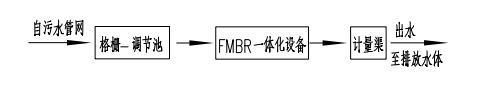 出水水质污染物排放浓度限值：2、供应商提供符合要求的一体化污水处理设备，并完成本次服务所需的设备供货和安装。3、供应商严格按照污水处理厂运行规范要求开展污水处理工作，保证处理污水达到《四川省岷江、沱江流域水污染物排放标准》（DB51/2311-2016）4、供应商应制订污水处理管理应急预案，确保紧急情况下对污水的妥善处置。5、供应商在人员、设施、设备等方面具备相应的实施能力。6、其它要求：设备质保期为试运行期结束之日起1年。7、主要设备清单及参数（包含但不限于）8、技术要求8.1 基本技术指标（1）系统平均无故障工作时间MTBF>2000h。（2）设备满足室内：10-50℃，室外：-5-60℃要求。（3）电源：交流三相380V±10％、50Hz±2％；单项220V±10％、50Hz±2％供电条件下正常运行。（4）防护等级：室内IP54，室外IP65。（5）湿度：当运行在相对湿度20%-90%（不结露）时，现场设备必须满足性能指标。（6）防雷击防强电：根据地理位置情况控制器各端口必须配置不同防护级别的避雷和防感应保护系统。（7）容错保护及恢复：系统必须具有异常处理功能，能够及时处理控制器本身的软硬件故障，并能够保护和恢复控制系统。8.2 控制柜（箱）技术要求所有的设备都可以通过本地控制柜（箱）上的按钮，启动或者停止该设备。控制柜柜体钢板厚度不小于2mm，采用折叠式的焊接结构，门上配有手柄和锁，所有的门或出入口都有氯丁橡胶密封。柜内各功能单元、控制保护等部件安装、排列美观，留有适当的接线盒维修更换空间；在柜内顶部有门控照明灯具，柜体通风部位安装有防鼠网。柜内元器件安装牢固、布局合理、符合电气规范。柜内的接线端子、内部接线必须标示清晰。柜体必须有2条接地铜牌，一条用于信号和屏蔽接地，一条用于设备和控制柜保护接地。柜内配有总电源避雷器、仪表总电源避雷器、网络避雷器，避雷器使用知名品牌，避雷器铜导线6mm2，接地导线10mm2。 8.3 自动控制自动控制设备需要根据在线监测系统对相应设备进行自动化控制和手动控制；能对设备使用过程中所产生的不安全事故进行报警并自动实施保护操作；能将相关信息实时传输到控制中心，并能远程控制；可根据水质情况自动对加药量进行调节、投加。三、供货要求（实质性要求）（一）设备布置：合同签定生效后，供货方根据实地条件进行设备布置，并由采购负责人签字认可后投入生产使用。（二）工期要求：合同签定生效后50日天内。四、商务要求（实质性要求）（一）验收要求1、符合国家现行规范，技术标准及现行行业管理规范。2、按国家“三包”要求,并提供所有产品的合格证。3、签定合同后按合同和招标、投标文件约定的要求和标准进行交货验收。（二）安装、调试及培训要求：1.中标人负责本项目设备的安装、调试以及所需的管材、线材、外框、钢结构、电源及其它零配件和辅材。2.中标人负责送货上门，并派专人进行现场安装和调试，直至设备正常运行；3.负责提供培训，培训需要有参加人员签字确认。培训类容包括设备运行原理、操作方法、维护等。（三）售后服务1、在保修期限内如产品出现故障，中标人须在接到通知后24小时内赶到现场，进行维修更换和相关的技术服务。2、保质期满后，供货方对该设备实行终身维修，牵涉后期部分零件耗损更换时，供货方需在18小时内派专人处理。牵涉到换件等费用时，供货方只收取成本费用。五、付款方式付款方式：根据项目进度安排分批支付，具体内容在合同中约定。六、项目实施方案、组织计划和安全文明施工措施1.项目组织计划应包括：组织形式、进度安排等方面。2.重要分项实施方案应包括：设备生产、安装和时间安排等方面。3.安全文明施工措施应包括：文明施工、现场环境卫生管理等方面。  七、其它要求（实质性要求）1、本项目报价包括项目所需的管材、线材、外框、钢结构、电源及其它零配件和辅材的费用、安装、调试、运输、税费等等履行合同所需一切费用。2.如出现虚假响应投标文件和技术参数达不到要求的，采购人将拒绝验收货物并上报相关职能部门，对企业依法依规进行网上通报和相应处罚。第七章  评标办法1. 总则1.1 根据《中华人民共和国政府采购法》、《中华人民共和国政府采购法实施条例》、《政府采购货物和服务招标投标管理办法》等法律制度，结合采购项目特点制定本评标办法。1.2 公开招标采购项目开标结束后，采购人或者采购代理机构应当依法对投标人的资格进行审查。依据法律法规和本招标文件的规定，对投标文件是否按照规定要求提供资格性证明材料、是否按照规定交纳投标保证金，以确定投标供应商是否具备投标资格。合格投标人不足三家的，不得评标。评标工作由采购代理机构负责组织，具体评标事务由采购代理机构依法组建的评标委员会负责。评标委员会由采购人代表和有关技术、经济、法律等方面的专家组成。1.3 评标工作应遵循公平、公正、科学及择优的原则，并以相同的评标程序和标准对待所有的投标人。1.4 评标委员会按照招标文件规定的评标方法和标准进行评标，并独立履行下列职责：（一）熟悉和理解招标文件；（二）审查供应商（已通过资格审查）的投标文件是否满足招标文件要求，并作出评价；（三）根据需要要求招标采购单位对招标文件作出解释；根据需要要求供应商对投标文件有关事项作出澄清、说明或者更正；（四）推荐中标候选供应商，或者受采购人委托确定中标供应商；（五）起草评标报告并进行签署；（六）向招标采购单位、财政部门或者其他监督部门报告非法干预评标工作的行为；（七）法律、法规和规章规定的其他职责。1.5 评标过程独立、保密。投标人非法干预评标过程的行为将导致其投标文件作为无效处理。1.6 评标委员会评价投标文件的响应性，对于投标人而言，除评标委员会要求其澄清、说明或者更正而提供的资料外，仅依据投标文件本身的内容，不寻求其他外部证据。2、 评标方法2.1本项目评标方法为：综合评分法。3、 评标程序3.1熟悉和理解招标文件和停止评标。3.1.1评标委员会正式评标前，应当对招标文件进行熟悉和理解，内容主要包括招标文件中投标人资格条件要求、采购项目技术、服务和商务要求、评标方法和标准以及可能涉及签订政府采购合同的内容等。3.1.2评标委员会熟悉和理解招标文件以及评标过程中，发现本招标文件有下列情形之一的，评标委员会应当停止评标：（1）招标文件的规定存在歧义、重大缺陷的；（2）招标文件明显以不合理条件对供应商实行差别待遇或者歧视待遇的；（3）采购项目属于国家规定的优先、强制采购范围，但是招标文件未依法体现优先、强制采购相关规定的；（4）采购项目属于政府采购促进中小企业发展的范围，但是招标文件未依法体现促进中小企业发展相关规定的；（5）招标文件规定的评标方法是综合评分法、最低评标价法之外的评标方法，或者虽然名称为综合评分法、最低评标价法，但实际上不符合国家规定；（6）招标文件将投标人的资格条件列为评分因素的；（7）招标文件有违反国家其他有关强制性规定的情形。3.1.3出现本条3.1.2规定应当停止评标情形的，评标委员会成员应当向招标采购单位书面说明情况。除本条规定和评标委员会无法依法组建的情形外，评标委员会成员不得以任何方式和理由停止评标。3.2符合性检查。3.2.1评标委员会依据本招标文件的实质性要求，对符合资格的投标文件进行审查，以确定其是否满足本招标文件的实质性要求。本项目符合性审查事项仅限于本招标文件的明确规定。投标文件是否满足招标文件的实质性要求，必须以本招标文件的明确规定作为依据，否则，不能对投标文件作为无效处理，评标委员会不得臆测符合性审查事项。3.2.2投标文件（包括单独递交的开标一览表）有下列情形的，本项目不作为实质性要求进行规定，即不作为符合性审查事项，不得作为无效投标处理：（一）正副本数量齐全，只是未按照招标文件要求进行分装或者统装的；（二）存在个别地方（不超过2个）没有法定代表人签字，但有法定代表人的私人印章或者有效授权代理人签字的；（三）除招标文件明确要求加盖单位(法人)公章的以外，其他地方以相关专用章加盖的；（四）以骑缝章的形式代替投标文件内容逐页盖章的（但是骑缝章模糊不清，印章名称无法辨认的除外）；（五）其他不影响采购项目实质性要求的情形。3.2.3除政府采购法律制度规定的情形外，本项目投标人或者其投标文件有下列情形之一的，作为无效投标处理：（一）投标文件正副本数量不足的；（二）投标文件组成明显不符合招标文件的规定要求，影响评标委员会评判的；（三）投标文件的格式、语言、计量单位、报价货币、知识产权、投标有效期等不符合招标文件的规定，影响评标委员会评判的；（四）投标报价不符合招标文件规定的采购预算或限价或其他报价规定的；（五）技术应答内容完全或者绝大部分复制招标文件规定要求，且无相关证明材料的（主要适用于专用设备和电子信息化建设采购项目，政府采购工程、政府采购协议供货或定点供应商采购、政府采购的货物属于规格标准统一或者订制产品的除外）；（六）商务、技术、服务应答内容没有完全响应招标文件的实质性要求的；（七）未载明或者载明的招标项目履约时间、方式、数量及其他政府采购合同实质性内容与招标文件要求不一致，且招标采购单位无法接受的。（八）没有完全响应招标文件的其他实质性要求或属于招标文件中投标无效情形的。3.3比较与评价。按招标文件中规定的评标方法和标准，对未作无效投标处理的投标文件进行技术、服务、商务等方面评估，综合比较与评价。3.4复核。评分汇总结束后，评标委员会应当进行复核，特别要对拟推荐为中标候选供应商的、报价最低的、投标文件被认定为无效的进行重点复核。3.5推荐中标候选供应商。中标候选供应商应当排序。采用最低评标价法的，评标结果按投标报价由低到高顺序排列。投标报价相同的并列。投标文件满足招标文件全部实质性要求且投标报价最低的投标人为排名第一的中标候选人。报价相同且满足招标文件全部实质性要求的并列，由采购人自主采取随机抽取的方式选择中标供应商。采用综合评分法的，按评审后得分由高到低顺序排列。得分相同的，按投标报价由低到高顺序排列。得分且投标报价相同的并列。投标文件满足招标文件全部实质性要求，且按照评审因素的量化指标评审得分最高的投标人为排名第一的中标候选人。排名并列的由采购人自主采取随机抽取的方式选择中标供应商。评标委员会可推荐的中标候选供应商数量不能满足招标文件规定的数量的，只有在获得采购人书面同意后，可以根据实际情况推荐中标候选供应商。未获得采购人的书面同意,评标委员会不得在招标文件规定之外推荐中标候选供应商，否则，采购人可以不予认可。3.6出具评标报告。评标委员会推荐中标候选供应商后，应当向招标采购单位出具评标报告。评标报告应当包括下列内容：（一）招标公告刊登的媒体名称、开标日期和地点；（二）获取招标文件的投标人名单和评标委员会成员名单；（三）评标方法和标准；（四）开标记录和评标情况及说明，包括无效投标人名单及原因；（五）评标结果和中标候选供应商排序表；（六）评标委员会授标建议；（七）报价最高的投标人为中标候选人的，评标委员会应当对其报价的合理性予以特别说明。评标委员会成员应当在评标报告中签字确认，对评标过程和结果有不同意见的，应当在评标报告中写明并说明理由。签字但未写明不同意见或者未说明理由的，视同无意见。拒不签字又未另行书面说明其不同意见和理由的，视同同意评标结果。3.7评标争议处理规则。评标委员会在评审过程中，对于符合性审查、对供应商投标文件做无效投标处理及其他需要共同认定的事项存在争议的，应当以少数服从多数的原则做出结论，但不得违背法律法规和招标文件规定。有不同意见的评标委员会成员认为认定过程和结果不符合法律法规或者招标文件规定的，应当及时向招标采购单位书面反映。招标采购单位收到书面反映后，应当书面报告采购项目同级财政部门依法处理。3.8供应商应当书面澄清、说明或者更正。3.8.1在评标过程中，供应商投标文件实质性符合招标文件要求的前提下，评标委员会对投标文件中含义不明确、同类问题表述不一致或者有明显文字和计算错误的内容，应当以书面形式（须由评标委员会全体成员签字）要求供应商作出必要的书面澄清、说明或者更正，并给予供应商必要的反馈时间。3.8.2供应商应当书面澄清、说明或者更正，并加盖公章或签字确认（供应商为法人的，应当由其法定代表人或者代理人签字确认；供应商为其他组织的，应当由其主要负责人或者代理人签字确认；供应商为自然人的，应当由其本人或者代理人签字确认），否则无效。澄清、说明或者更正不影响投标文件的效力，有效的澄清、说明或者更正材料，是投标文件的组成部分。3.8.3评标委员会要求供应商澄清、说明或者更正，不得超出招标文件的范围，不得以此让供应商实质改变投标文件的内容，不得影响供应商公平竞争。本项目下列内容不得澄清：（一）按财政部规定应当在评标时不予承认的投标文件内容事项；（二）投标文件中已经明确的内容事项；3.8.4 本项目采购过程中，投标文件报价出现前后不一致的，按照下列规定修正：（一）投标文件中开标一览表（报价表）内容与投标文件中相应内容不一致的，以开标一览表（报价表）为准；（二）大写金额和小写金额不一致的，以大写金额为准；（三）单价金额小数点或者百分比有明显错位的，以开标一览表的总价为准，并修改单价；（四）总价金额与按单价汇总金额不一致的，以单价金额计算结果为准。同时出现两种以上不一致的，按照前款规定的顺序修正。修正后的报价按照本章3.8.1-3.8.3的规定经投标人确认后产生约束力，投标人不确认的，其投标无效。注：评标委员会当积极履行澄清、说明或者更正的职责，不得滥用权力。供应商的投标文件应当要求澄清、说明或者更正的，不得未经澄清、说明或者更正而直接作无效投标处理。3.9低于成本价投标处理。评标委员会认为投标人的报价明显低于其他通过符合性审查投标人的报价，有可能影响产品质量或者不能诚信履约的，应当要求其在评标现场合理的时间内提供书面说明，必要时提交相关证明材料；投标人不能证明其报价合理性的，评标委员会应当将其作为无效投标处理。3.10招标采购单位现场复核评标结果。3.10.1评标结果汇总完成后，评标委员会拟出具评标报告前，招标采购单位应当组织2名以上的本单位工作人员，在采购现场监督人员的监督之下，依据有关的法律制度和采购文件对评标结果进行复核，出具复核报告。除下列情形外，任何人不得修改评标结果：（一）分值汇总计算错误的；（二）分项评分超出评分标准范围的；（三）客观评分不一致的；（四）经评标委员会认定评分畸高畸低的。存在本条上述规定情形的，由评标委员会自主决定是否采纳招标采购单位的书面建议，并承担独立评审责任。评标委员会采纳招标采购单位书面建议的，应当按照规定现场修改评标结果或者重新评审，并在评标报告中详细记载有关事宜；不采纳招标采购单位书面建议的，应当书面说明理由。招标采购单位书面建议未被评标委员会采纳的，应当按照规定程序要求继续组织实施采购活动，不得擅自中止采购活动。招标采购单位认为评标委员会评标结果不合法的，应当书面报告采购项目同级财政部门依法处理。3.10.2有下列情形之一的，不得修改评标结果或者重新评审：（一）招标采购单位现场复核时，复核工作人员数量不足的；（二）招标采购单位现场复核时，没有采购监督人员现场监督的；（三）招标采购单位现场复核内容超出规定范围的；（四）招标采购单位未提供书面建议的。4. 评标细则及标准4.1本项目采用综合评分法，评分因素详见综合评分明细表。4.2 评标委员会成员应当根据自身专业情况对每个有效投标供应商的投标文件进行独立评分，加权汇总每项评分因素的得分，得出每个有效投标供应商的总分。技术类评分因素由技术方面评标委员会成员独立评分。经济类评分因素由经济方面评标委员会成员独立评分。政策合同类的评分因素由法律方面评标委员会成员独立评分。采购人代表原则上对技术类评分因素独立评分。价格和其他不能明确区分的评分因素由评标委员会成员共同评分。4.3综合评分明细表4.3.1综合评分明细表的制定以科学合理、降低评委会自由裁量权为原则。4.3.2 综合评分明细表按须知表中的相关要求进行价格调整，再参与价格分评审。4.3.3综合评分明细表 注： 评分的取值按四舍五入法，保留小数点后两位。4.3.4 本次综合评分法由评标委员会各成员独立对通过初审（资格检查和符合性检查）的投标人的投标文件进行评审和打分，    评标得分＝（A1＋A2＋……＋An）/NA＋（B1＋B2＋……＋Bn）/ NB＋（C1＋C2＋……＋Cn）/ NC＋（D1＋D2＋……＋Dn）/ NDA1、A2……An分别为每个经济类评委（经济类专家）的打分，NA为经济类评委（经济类专家）人数；B1、B2＋……Bn 分别为每个技术类评委（技术类专家和采购人代表）的打分，NB为技术类评委（技术类专家和采购人代表）人数；C1、C2……Cn 分别为每个政策合同类评委（法律类专家）的打分，NC为政策合同类评委（法律类专家）人数；D1、D2……Dn 分别为评审委员会每个成员的打分（共同评分类），ND为评标委员会人数。5、 废 标5.1本次政府采购活动中，出现下列情形之一的，予以废标：（1）符合专业条件的供应商或者对招标文件作实质响应的供应商不足三家的；（2）出现影响采购公正的违法、违规行为的；（3）投标人的报价均超过了采购预算，采购人不能支付的；（4）因重大变故，采购任务取消的。废标后，采购代理机构应在中国政府采购网上公告，并公告废标的情形。投标人需要知晓导致废标情形的具体原因和理由的，可以通过书面形式询问招标采购单位。5.2对于评标过程中废标的采购项目，评标委员会应当对招标文件是否存在倾向性和歧视性、是否存在不合理条款进行论证，并出具书面论证意见。6、定标6.1. 定标原则：本项目根据评标委员会推荐的中标候选供应商名单，按顺序确定中标供应商。6.2. 定标程序6.2.1 评标委员会将评标情况写出书面报告，推荐中标候选供应商。6.2.2 采购代理机构在评标结束后2个工作日内将评标报告送采购人。6.2.3 采购人在收到评标报告后5个工作日内，按照评标报告中推荐的中标候选供应商顺序确定中标供应商。采用最低评标价法的，评标结果按投标报价由低到高顺序排列。投标报价相同的并列。投标文件满足招标文件全部实质性要求且投标报价最低的投标人为排名第一的中标候选人。报价相同且满足招标文件全部实质性要求的并列，由采购人自主采取随机抽取的方式选择中标供应商。采用综合评分法的，按评审后得分由高到低顺序排列。得分相同的，按投标报价由低到高顺序排列。得分且投标报价相同的并列。投标文件满足招标文件全部实质性要求，且按照评审因素的量化指标评审得分最高的投标人为排名第一的中标候选人。排名并列的由采购人自主采取随机抽取的方式选择中标供应商。6.2.4 根据采购人确定的中标供应商，采购代理机构在中国政府采购网上发布中标公告，并自采购人确定中标之日起2个工作日内向中标供应商发出中标通知书。6.2.5 招标采购单位不退回投标人投标文件和其他投标资料。7. 评标专家在政府采购活动中承担以下义务：（一）遵守评审工作纪律； （二）按照客观、公正、审慎的原则，根据采购文件规定的评审程序、评审方法和评审标准进行独立评审；（三）不得泄露评审文件、评审情况和在评审过程中获悉的商业秘密；（四）及时向监督部门报告评审过程中采购组织单位向评审专家做倾向性、误导性的解释或者说明，供应商行贿、提供虚假材料或者串通、受到的非法干预情况等违法违规行为；（五）发现采购文件内容违反国家有关强制性规定或者存在歧义、重大缺陷导致评审工作无法进行时，停止评审并向采购组织单位书面说明情况；（六）配合答复处理供应商的询问、质疑和投诉等事项；（七）法律、法规和规章规定的其他义务。8.评标专家在政府采购活动中应当遵守以下工作纪律：（一）遵行《政府采购法》第十二条和《政府采购法实施条例》第九条及财政部关于回避的规定。（二）评标前，应当将通讯工具或者相关电子设备交由招标采购单位统一保管。（三）评标过程中，不得与外界联系，因发生不可预见情况，确实需要与外界联系的，应当在监督人员监督之下办理。（四）评标过程中，不得干预或者影响正常评标工作，不得发表倾向性、引导性意见，不得修改或细化招标文件确定的评标程序、评标方法、评标因素和评标标准，不得接受供应商主动提出的澄清和解释，不得征询采购人代表的意见，不得协商评分，不得违反规定的评标格式评分和撰写评标意见，不得拒绝对自己的评标意见签字确认。（五）在评标过程中和评标结束后，不得记录、复制或带走任何评标资料，除因规定的义务外，不得向外界透露评标内容。（六）服从评标现场招标采购单位的现场秩序管理，接受评标现场监督人员的合法监督。（七）遵守有关廉洁自律规定，不得私下接触供应商，不得收受供应商及有关业务单位和个人的财物或好处，不得接受采购组织单位的请托。第八章  采购合同 合同编号：签订地点：石棉县住房和城乡建设局。签订时间：2019年   月  日。采购人（甲方）：石棉县住房和城乡建设局供应商（乙方）：根据《中华人民共和国政府采购法》、《中华人民共和国合同法》及.............的《招标文件》、乙方的《投标文件》及《中标通知书》，甲、乙双方同意签订本合同。详细技术说明及其他有关合同项目的特定信息由合同附件予以说明，合同附件及本项目的《招标文件》、《投标文件》、《中标通知书》等均为本合同不可分割的部分。双方同意共同遵守如下条款：一、合同货物二、合同总价合同总价为人民币大写：    万元，即RMB￥   元；该合同总价已包括货物设计、材料、制造、包装、运输、安装、调试、检测、验收合格交付使用之前及保修期内保修服务与备用物件等等所有其他有关各项的含税费用。本合同执行期间合同总价不变，甲方无须另向乙方支付本合同规定之外的其他任何费用。三、产品技术和质量要求1.乙方提供的产品必须满足招标文件规定的技术要求，投标文件中提高技术标准的按提高标准技术要求执行。若招标文件与投标文件发生冲突时，以招标或投标文件的高标准要求执行。
    2.乙方提供的产品，必须达到相关行业标准，符合国家质量检测标准，具有产品合格证或国家质检证报告书。必须符合国家现行《安装工程施工与验收规范》等相关规范、技术标准要求，达到合格要求。 3.乙方提供的产品必须与招标文件规定的一致，必须是全新的产品(含零部件、配件等),表面无划伤、无碰撞痕迹，且权属清楚，不得侵害他人的知识产权。产品质量必须符合国家现行相关规范、技术标准要求。一旦发生质量问题，所造成的返工、退货等费用，概由乙方自行负责。4.乙方提供的产品因制造、运输等发生质量问题，乙方必须包换，所需费用由乙方负担。甲方有权到乙方安装场地对产品质量和安装进度进行检查，费用由甲方负担。四、交货及验收1、乙方交货期限为收到甲方供货通知后的   日内，在收到甲方供货通知后起   天内交货到甲方指定地点，随即在收到甲方供货通知后的   日内全部完成安装调试验收合格交付使用(如由于采购人的原因造成合同延迟签订或验收的，时间顺延)。交货验收时须提供产品质检部门从同类产品中抽样检查合格的检测报告。2．验收由甲方组织，乙方配合进行： (1) 货物在乙方通知安装调试完毕后  日内初步验收。初步验收合格后，进入试用期；试用期间发生重大质量问题，修复后试用相应顺延；试用期结束后...日内完成最终验收；(2) 验收标准：按国家有关规定以及甲方招标文件的质量要求和技术指标、乙方的投标文件及承诺与本合同约定标准进行验收；甲乙双方如对质量要求和技术指标的约定标准有相互抵触或异议的事项，由甲方在招标与投标文件中按质量要求和技术指标比较优胜的原则确定该项的约定标准进行验收；(3) 验收时如发现所交付的货物有短装、次品、损坏或其它不符合标准及本合同规定之情形者，甲方应做出详尽的现场记录，或由甲乙双方签署备忘录，此现场记录或备忘录可用作补充、缺失和更换损坏部件的有效证据，由此产生的时间延误与有关费用由乙方承担，验收期限相应顺延；(4) 如质量验收合格，双方签署质量验收报告。3．货物安装完成后   日内，甲方无故不进行验收工作并已使用货物的，视同已安装调试完成并验收合格。4．乙方应将所提供货物的装箱清单、配件、随机工具、用户使用手册、原厂保修卡等资料交付给甲方；乙方不能完整交付货物及本款规定的单证和工具的，必须负责补齐，否则视为未按合同约定交货。5．如货物经乙方   次维修仍不能达到合同约定的质量标准，甲方有权退货，并视作乙方不能交付货物而须支付违约赔偿金给甲方，甲方还可依法追究乙方的违约责任。 6．其他未尽事宜应严格按照《四川省政府采购项目需求论证和履约验收管理办法》（川财采〔2015〕32号）的要求进行。五、付款方式1.合同价款分_ 三 _期付款：第一期付款：甲乙双方签定合同，乙方开始设备生产，经乙方申请甲方核实后，甲方收到乙方开具有效发票后，  个工作日内，甲方支付乙方人民币    元（大写：    ），占合同总价款的35%。第二期付款：乙方完成设备生产、安装、调试及招标文件约定的全部施工内容并提交完整，经乙方申请，甲方组织验收合格，甲方收到乙方开具有效发票，十个工作日内，甲方支付乙方人民币    元（大写：   ），占合同总价款的60%。第三期付款：质保期满后，由乙方申请，甲方收到乙方开具有效发票后，甲方在十个工作日内付清余款，人民币    元（大写：     ）。六、履约保证金1.乙方交纳人民币     元（大写：     ），作为本合同的履约保证金。2.履约保证金作为违约金的一部分及用于补偿甲方因乙方不能履行合同义务而蒙受的损失。3.项目验收合格，乙方履行完合同所约定的全部义务，经乙方申请，10个工作日内无息退还全部履约保证金。七、售后服务1．质保期为验收合格后   年（  个月），质保期内出现质量问题，乙方在接到通知后   小时内响应售后服务需求，   小时到场，并承担修理调换的费用；如货物经乙方   次维修仍不能达到本合同约定的质量标准，视作乙方未能按时交货，甲方有权退货并追究乙方的违约责任。货到现场后由于甲方保管不当造成的问题，乙方亦应负责修复，但费用由甲方负担。2．乙方须指派专人负责与甲方联系售后服务事宜。八、违约责任1．甲方违约责任（1） 甲方无正当理由拒收货物的，甲方应偿付合同总价   的违约金；（2） 甲方逾期支付货款的，除应及时付足货款外，应向乙方偿付欠款总额万分之   /天的违约金；逾期付款超过   天的，乙方有权终止合同；（3） 甲方偿付的违约金不足以弥补乙方损失的，还应按乙方损失尚未弥补的部分，支付赔偿金给乙方。2．乙方违约责任（1）乙方交付的货物质量不符合合同规定的，乙方应向甲方支付合同总价的百分之  的违约金，并须在合同规定的交货时间内更换合格的货物给甲方，否则，视作乙方不能交付货物而违约，按本条本款下述第“（2）”项规定由乙方偿付违约赔偿金给甲方。（2）乙方不能交付货物或逾期交付货物而违约的，除应及时交足货物外，应向甲方偿付逾期交货部分货款总额的万分之   /天的违约金；逾期交货超过...天，甲方有权终止合同，乙方则应按合同总价的   的款额向甲方偿付赔偿金，并须全额退还甲方已经付给乙方的货款及其利息。（3）乙方货物经甲方送交具有法定资格条件的质量技术监督机构检测后，如检测结果认定货物质量不符合本合同规定标准的，则视为乙方没有按时交货而违约，乙方须在   天内无条件更换合格的货物，如逾期不能更换合格的货物，甲方有权终止本合同，乙方应另付合同总价的   的赔偿金给甲方。（4）乙方保证本合同货物的权利无瑕疵，包括货物所有权及知识产权等权利无瑕疵。如任何第三方经法院（或仲裁机构）裁决有权对上述货物主张权利或国家机关依法对货物进行没收查处的，乙方除应向甲方返还已收款项外，还应另按合同总价的   向甲方支付违约金并赔偿因此给甲方造成的一切损失。（5）乙方偿付的违约金不足以弥补甲方损失的，还应按甲方损失尚未弥补的部分，支付赔偿金给甲方。九、争议解决办法1．因服务的质量问题发生争议，由具有法定资格条件的质量技术监督（检测）机构进行质量鉴定。服务符合标准的，鉴定费由甲方承担；服务不符合质量标准的，鉴定费由乙方承担。2．合同履行期间,若双方发生争议，双方本着友好合作的态度，对合同履行过程中发生的违约行为进行及时的协商解决或由有关部门调解解决，如不能协商解决可向合同签约地法院通过法律诉讼解决。十、质保期时限和售后服务约定1.本项目采购的所有设备质保期为   个月（  年整）以及终身免技术维护的承诺。2.在质保期内，乙方每月须派技术人员到现场巡查、调试和检修（每个节假日来临之前），确保设备完好率达100%。使用时发现故障，乙方接到通知后  小时内必须作出售后服务应答响应，  小时之内到现场，免费维修和更换。若需延期，可向甲方申请延期时间，最长不超过24小时。2.1 质量保证期满，投标人提供的配件应低于市场价  %,并提供免费上门维护服务3.通知方式：甲方可通过通知（凭通话记录或录音）、扫描文件通知（传真通知或QQ通知）、快递送达，其中的任何一种通知方式，可作为对乙方实施行政处罚依据、追究其违约责任的证据、支付维修工人工资的依据，甲方不再另行提供其它任何通知送达证据。3.1 逾期，甲方有权另行组织专业技术人员进行应急维修，所需材料费和工时费从乙方质量保证金中扣减（技术人员工资600元/人.天、普工300元/人.天，材料费、设备租赁费按实计算。外请技术人员食宿费400元/人.天、租车费用车辆500元/台.天），并视其乙方违约，依法追究乙方违约责任。若在维修过程中，履约保证金费不足的，甲方有权依法追缴，乙方不得有任何异议。十一、合同生效及其他1．合同经双方法定代表人或授权委托代理人签字并加盖单位公章后生效。2．合同执行中涉及采购资金和采购内容修改或补充的，须经政府采购监管部门审批，并签书面补充协议报政府采购监督管理部门备案，方可作为主合同不可分割的一部分。3．本合同若与招标文件发生冲突或未尽事宜，按招标文件或投标文件最高标准执行。4.本合同一式六份。甲方三份，乙方一份，政府采购代理机构一份，同级财政部门备案一份，具有同等法律效力。甲方：   （盖章）   			       乙方：   （盖章）法定代表人（授权代表）：            法定代表人（授权代表）：地    址：                         地    址：开户银行：                         开户银行：账号：                             账号：电    话：                         电    话：传    真：                         传    真：签约日期：    年  月  日 			签约日期：   年  月  日序号条款名称说明和要求1采购预算（实质性要求）采购预算：2764000元超过采购预算的投标为无效投标。1最高限价（实质性要求）最高限价：2764000元超过最高限价的报价为无效投标。采购项目分包采购的，在采购金额未超过采购项目总预算金额前提下，采购人可以在评标过程中临时调剂各包采购限价（预算金额不得调整；财政预算明确到各包的不得调整），临时调剂的内容，在评标报告中记录。2低于成本价不正当竞争预防措施（实质性要求）1.评标委员会认为投标人的报价明显低于其他通过符合性审查投标人的报价，有可能影响产品质量或者不能诚信履约的，应当要求其在评标现场合理的时间内提供书面说明，必要时提交相关证明材料；投标人不能证明其报价合理性的，评标委员会应当将其作为无效投标处理。供应商的书面说明材料应当按照国家财务会计制度的规定要求，逐项就供应商提供的货物、工程和服务的主营业务成本、税金及附加、销售费用、管理费用、财务费用等成本构成事项详细陈述）。2. 供应商书面说明应当签字确认或者加盖公章，否则无效。书面说明的签字确认，由其法定代表人或者其被授权人签字确认。 3.供应商提供书面说明后，评标小组应当结合采购项目采购需求、专业实际情况、供应商财务状况报告、与其他供应商比较情况等就供应商书面说明进行审查评价。供应商拒绝或者变相拒绝提供有效书面说明或者书面说明不能证明其报价合理性的或未在规定时间内递交有效书面说明书的，评标小组应当将其响应文件作为无效处理。3政府采购扶持政策（实质性要求）一、小微企业（监狱企业、残疾人福利性单位视同小微企业）价格扣除。1、根据《政府采购促进中小企业发展暂行办法》（财库[2011]181号）的规定，对小型和微型企业产品的价格给予10%的价格扣除，用扣除后的价格参与评标。2、参加政府采购活动的中小企业应当提供《中小企业声明函》、《残疾人福利性单位声明函》原件。3、监狱企业参加政府采购活动时，应提供由省级以上监狱管理局、戒毒管理局(含新疆生产建设兵团)出具的属于监狱企业的证明文件。4、大中型企业和其他自然人、法人或者其他组织与小型、微型企业组成联合体共同参加非专门面向中小企业的政府采购活动的，联合体投标协议中约定，小型、微型企业的协议合同金额占到联合体投标协议合同总金额30%以上的，可给予联合体3%的价格扣除。5、联合体各方均为小型、微型企业的，联合体视同为小型、微型企业享受规定的扶持政策。组成联合体的大中型企业和其他自然人、法人或者其他组织，与小型、微型企业之间不得存在投资关系。6、残疾人福利性单位、监狱企业属于小型、微型企业的，不重复享受价格扣除。二、节能、环保、无线局域网产品	本项目采购需求中涉及国家规定的强制采购范围内产品，均应按照国家相关要求进行审核。不管招标文件是否要求，供应商应提供相关证明材料复印件或承诺函原件。优先采购范围内的产品按招标文件约定执行。节能清单（附件1）所列产品包括政府强制采购和优先采购的节能产品。其中，台式计算机，便携式计算机，平板式微型计算机，激光打印机，针式打印机，显示设备，制冷压缩机，空调机组，专用制冷、空调设备，镇流器，空调机，电热水器，普通照明用双端荧光灯，电视设备，视频设备，便器，水嘴等品目为政府强制采购的节能产品。其他品目为政府优先采购的节能产品。采购人拟采购的产品属于政府强制采购节能产品范围，但本期节能清单中无对应细化分类或节能清单中的产品无法满足工作需要的，可在节能清单之外采购。在本通知发布之后开展的政府采购活动，应当执行本期节能清单。在本通知发布之前已经开展但尚未进入评审环节的政府采购活动，应当按照采购文件的约定执行上期或本期节能清单，采购文件未约定的，可同时执行上期和本期节能清单。3进口产品（实质性要求）本项目招标文件中未载明“允许采购进口产品”的产品，拒绝进口产品参与竞争。载明“允许采购进口产品”的产品，不限制国产产品参与竞争。4联合体（实质性要求）不允许联合体。5失信企业报价加成或者扣分（实质性要求）一、失信企业报价加成1、对按照《四川省政府采购当事人诚信管理办法》（川财采[2015]33号）记入诚信档案的且在有效期内的失信供应商，在参加政府采购活动中实行10%/次的报价加成、以加成后报价作为该供应商报价评标，且供应商失信行为惩戒实行无限制累加制，因其失信行为进行报价加成惩戒后报价超过政府采购预算的，其投标文件按照无效处理。2、供应商参加政府采购活动时，应当就自己的诚信情况在投标文件中进行承诺。6国家规定的强制采购范围 （实质性要求）本项目采购需求中涉及国家规定的强制采购范围内产品的，投标产品均必须符合国家相关要求。7评标情况公告所有供应商投标文件资格性、符合性检查情况、采用综合评分法时的总得分和分项汇总得分情况、评标结果等将在中国政府采购网上采购结果公告栏中予以公告。8投标保证金金    额：01包,金额40000元。（投标保证金的数额不能超过采购项目预算金额的2%）交款方式：投标保证金可以以支票、汇票、本票或者金融机构出具的保函等非现金形式提交（包括网银转账，电汇等方式），所有递交方式均以到帐时间为准。（若以保函方式提交的，必须在保证金截止时间前开具）。收款单位：四川名哲工程项目管理有限公司开 户 行：中国建设银行股份有限公司成都白果林支行银行账号：51050148853609111136交款截止时间：在投标截止时间前1个工作日17：30前到账（投标保证金的交纳以银行到账时间为准）。9履约保证金金额：采购合同金额的5%（履约保证金收取不能超过政府采购合同金额的5%）。交款方式：银行（网银）转账、电汇或支票等非现金形式。收款单位：签采购合同时约定。开 户 行：签采购合同时约定。银行账号：签采购合同时约定。10采购项目具体事项/采购文件内容咨询联系人：蒋先生联系电话：028-87537109、1731865771511开标、评标工作咨询联系人：蒋先生联系电话：028-8753710912中标通知书领取中标公告在中国政府采购网上公告后，请中标供应商凭有效身份证明证件到采购代理机构领取中标通知书。联系人：蒋先生联系电话：028-87537109地址：成都市金牛区蜀汉路426号1栋4单元19层9号、10号13供应商询问根据委托代理协议约定，供应商询问由采购代理机构负责答复。联系人：蒋先生联系电话：028-87537109地址：成都市金牛区蜀汉路426号1栋4单元19层9号、10号14供应商质疑根据委托代理协议约定，供应商质疑由采购代理机构负责答复。联 系 人：蒋先生联系电话：028-87537109地址：成都市金牛区蜀汉路426号1栋4单元19层9号、10号。注：根据《中华人民共和国政府采购法》等规定，供应商质疑不得超出采购文件、采购过程、采购结果的范围, 供应商针对同一采购程序环节的质疑应在法定质疑期内一次性提出。15供应商投诉投诉受理单位：石棉县文化旅游发展有限责任公司联系电话：0835-8863432地址：石棉县新棉镇长征路9号注：根据《中华人民共和国政府采购法实施条例》的规定，供应商投诉事项不得超出已质疑事项的范围。16政府采购合同公告备案 政府采购合同签订之日起2个工作日内，采购人应将政府采购合同在中国政府采购网公告；政府采购合同签订之日起七个工作日内，政府采购合同将向本采购项目同级财政部门备案。17招标服务费以中标金额作为计算基数,参照原国家计委计价格[2002]1980号及 发改办价格[2003]857号通知规定,由中标人在领取中标通知书前向招标代理机构缴纳招标服务费。18送样提醒 本项目不涉及样品。项目名称项目编号工期日历天报价人民币：        元（人民币大写：                 元）序号项目名称制造商家及规格型号数量单价（元）总价（元）项目完成时间是否属于进口产品备注合计金额（大写）：         （小写）：合计金额（大写）：         （小写）：合计金额（大写）：         （小写）：合计金额（大写）：         （小写）：合计金额（大写）：         （小写）：合计金额（大写）：         （小写）：合计金额（大写）：         （小写）：合计金额（大写）：         （小写）：合计金额（大写）：         （小写）：序号包号招标要求投标应答投标人名称注册地址邮政编码联系方式联系人电话联系方式传真网址组织结构法定代表人姓名技术职称电话电话技术负责人姓名技术职称电话电话成立时间员工总人数：员工总人数：员工总人数：员工总人数：员工总人数：企业资质等级其中项目经理项目经理营业执照号其中高级职称人员高级职称人员注册资金其中中级职称人员中级职称人员开户银行其中初级职称人员初级职称人员账号其中技工技工经营范围备注年份用户名称项目名称完成时间合同金额是否通过验收是否通过验收备注序号包号 货物（设备）名称招标文件要求投标产品技术参数类别职务姓名职称常住地资格证明（附复印件）资格证明（附复印件）资格证明（附复印件）资格证明（附复印件）类别职务姓名职称常住地证书名称级别证号专业管理人员管理人员管理人员技术人员技术人员技术人员售后服务人员售后服务人员指标BOD5CODcrSSNH3-NT-NT-P进水水质（mg/l）20028022025404.5指标BOD5CODcrSSNH3-NT-NT-P出水水质（mg/l）630/1.5(3)100.3注：（1）污染物排放监控位置污水总排口；（2）氨氮指标括号外数值为水温＞12℃时的控制指标，括号内数值为水温≤12℃时的控制指标。注：（1）污染物排放监控位置污水总排口；（2）氨氮指标括号外数值为水温＞12℃时的控制指标，括号内数值为水温≤12℃时的控制指标。注：（1）污染物排放监控位置污水总排口；（2）氨氮指标括号外数值为水温＞12℃时的控制指标，括号内数值为水温≤12℃时的控制指标。注：（1）污染物排放监控位置污水总排口；（2）氨氮指标括号外数值为水温＞12℃时的控制指标，括号内数值为水温≤12℃时的控制指标。注：（1）污染物排放监控位置污水总排口；（2）氨氮指标括号外数值为水温＞12℃时的控制指标，括号内数值为水温≤12℃时的控制指标。注：（1）污染物排放监控位置污水总排口；（2）氨氮指标括号外数值为水温＞12℃时的控制指标，括号内数值为水温≤12℃时的控制指标。注：（1）污染物排放监控位置污水总排口；（2）氨氮指标括号外数值为水温＞12℃时的控制指标，括号内数值为水温≤12℃时的控制指标。序号设备单元主要设备主要参数单位数量备注1格栅渠--调节池潜污泵1.型号、规格：Q=35m3/h  H=15m，N=4.0KW。2.自动耦合器、底座、锥管、成套控制箱(一控二)，配套提供25m电缆；3.自带减振、夹布软管4.一用一备台21.功能：格栅--拦截污水中的杂物、渣滓；调节池—调流和调质；提升泵—将原污水提升至FMBR一体化设备。2.流量：Qmax=75m³/h，Kz=2.16。3.参数：格栅过栅流速0.7m/s,调节池停留时间t=8小时。1格栅渠--调节池手动铸铁镶铜方闸门1.规格、型号：300X300mm  H=2.95m(孔中心至池顶) 2.材质：铸铁；3.形式：附壁式安装，含QSL-320型手动启闭机 t=1T、丝杆、轴套架、连接套座41.功能：格栅--拦截污水中的杂物、渣滓；调节池—调流和调质；提升泵—将原污水提升至FMBR一体化设备。2.流量：Qmax=75m³/h，Kz=2.16。3.参数：格栅过栅流速0.7m/s,调节池停留时间t=8小时。1格栅渠--调节池粗格栅机1.规格、型号：循环齿耙式格栅除污机,槽宽B=0.80m,a=75°2.材质：不锈钢；3.参数：槽深H=3.4m,功率N=0.55kW, e=20mm4.配套配电控柜及电缆台11.功能：格栅--拦截污水中的杂物、渣滓；调节池—调流和调质；提升泵—将原污水提升至FMBR一体化设备。2.流量：Qmax=75m³/h，Kz=2.16。3.参数：格栅过栅流速0.7m/s,调节池停留时间t=8小时。1格栅渠--调节池手动平板细格栅1.规格、型号：宽0.65m,长1.80m,栅条间隙a=5mm2.材质：不锈钢；3.非标设备，配导轨钢槽台11.功能：格栅--拦截污水中的杂物、渣滓；调节池—调流和调质；提升泵—将原污水提升至FMBR一体化设备。2.流量：Qmax=75m³/h，Kz=2.16。3.参数：格栅过栅流速0.7m/s,调节池停留时间t=8小时。1格栅渠--调节池手动平板超细格栅1.规格、型号：宽0.65m,长1.80m,栅条间隙a=2mm2.材质：不锈钢；3.非标设备，配导轨钢槽台11.功能：格栅--拦截污水中的杂物、渣滓；调节池—调流和调质；提升泵—将原污水提升至FMBR一体化设备。2.流量：Qmax=75m³/h，Kz=2.16。3.参数：格栅过栅流速0.7m/s,调节池停留时间t=8小时。2FMBRFMBR一体化设备1.规格、型号： 2.8*15.0*3.55,N=8.1kw2.参数267m3/d, 3.配套管式消毒器（设备自带）、控制系统、电控箱及管件等台31.功能：去除各类污染物、固液分离、去除大肠菌群；2.流量：Q平均=35m³/h；3.参数：混合液浓度：（MLSS)=8000~20000mg/L污泥负荷：0.05~0.1kgCOD/kgMLSS.d2FMBR电磁流量计DN80  PN=0.6MPa个31.功能：去除各类污染物、固液分离、去除大肠菌群；2.流量：Q平均=35m³/h；3.参数：混合液浓度：（MLSS)=8000~20000mg/L污泥负荷：0.05~0.1kgCOD/kgMLSS.d3组合设备间PAC加药装置1. 型号、规格:PAC加药装置 JYA-0.3/2x0.36-Ⅰ型 
2.包括搅拌机、溶解槽、溶液槽等配套设备，以及配套电控箱及电缆 
3.安装辅材自带 
4.符合相关规范要求套13组合设备间PAC加药隔膜泵1.名称：卸酸泵2.型号、规格：Q=176L/h,H=30m,N=0.37kWPAC加药隔膜泵  Q=176L/h, H=30m, N=0.37 kW3.一用一备套21.均流器、安全阀、角阀、Y型过滤器厂家配套，以及提供配套电控箱及电缆；2.减振装置形式、数量以及单机试运转要求满足相关规范要求。3组合设备间轴流风机1. 名称：轴流风机（防爆型，带百叶）2.规格：φ500 风量2072m/h N=0.060kW台344COD在线仪测定范围0～5000mg/L套1满足相关规范要求55总磷在线仪测定范围0～25mg/ L 套1满足相关规范要求66氨氮在线仪测定范围0～8mg/ L套1满足相关规范要求77巴氏计量槽1.测量范围：0.01-0.15m³/s2.材质：不锈钢3.配套流量计套188数采仪配套COD、氨氮、总磷、流量在线监测数据上传套199自控系统PLC控制柜套1序号评分因素及权重评分因素及权重分值评分标准说明说明1报价30%报价30%30分以评审委员会认定的有效最低价为评标基准价，其价格分为满分。其他供应商的价格分统一按下列公式计算：投标报价得分=（评标基准价/投标报价）×分值。小微企业（监狱企业、残疾人福利性单位视同小微企业）价格扣除按照本招标文件投标须知前附表规定执行（即价格给予10%的价格扣除）小微企业（监狱企业、残疾人福利性单位视同小微企业）价格扣除按照本招标文件投标须知前附表规定执行（即价格给予10%的价格扣除）2技术指标和配置、技术方案20%技术指标和配置、技术方案20%20分1、投标产品参数和配置完全符合招标文件要求没有负偏离的得15分；优于招标文件要求的，一项加1分，最多加5分；投标产品的参数和配置与招标文件要求有非实质性负偏离的，在基本分15分的基础上每项扣2分，扣完为止。3项目实施方案及组织计划等12%项目实施方案及组织计划等12%12分根据投标人提供的项目组织计划是否详细妥当、重要分项项目实施方案是否齐全完备、安全文明施工措施是否到位进行综合评定，全满足的得12分，满足2项得8分，满足1项的得4分。1项都没有的得0分。4履约能力10%履约能力10%10分1. 人员实力（5分）。投标人拟投入本项目从事污水处理及相关工作专业技术人员：初级及以上职称有5人及以上的得5分，3-4人的得3分，2人及以下的1，0人的不得分。提供人员职称证书和近12个月（进入投标人单位不足12个月的，从聘用后次月开始计算）参加社保缴纳凭证复印件并加盖鲜章。2.体系证书（4分）。投标单位获得IS09001质量管理体系认证证书的得1分，获得OHSAS18001职业健康安全管理体系证书的得1分，获得IS014001环境管理体系证书的得1分，获得信誉等级证书或报告的得1分，无体系证书的不得分。3.投标人为设备专业生产制造企业的，提供安全生产许可证得1分，没有不得分。5业绩情况15%业绩情况15%15分提供投标企业近两年内类似项目业绩，每个得3分，最多得15分。提供合同复印件并加盖鲜章。提供合同复印件并加盖鲜章。6售后服务10%售后服务10%10分对投标人针对本项目提供详细、合理的售后服务计划，根据质保期限、响应速度进行评定：1.质保期年限：2年的得2分，3年的得3分，4年及以上的得5分；2.维修响应速度时间：18小时内得2分，12小时及以内得3分,6小时及以内得5分。7节能、环境标志产品1%节能、环境标志产品1%1分所投产品有被认定为政府采购节能产品或者政府采购环境标志产品的得1分。非政府采购节能、环境标志产品的不得分。88投标文件的规范性2%2分投标文件制作规范，没有细微偏差情形的得2分；有一项细微偏差扣0.5分，直至该项分值扣完为止。投标文件制作规范，没有细微偏差情形的得2分；有一项细微偏差扣0.5分，直至该项分值扣完为止。货物品名规格型号单位数量单价（万元）总价（万元）随机配件交货期